ОПЕРАТИВНИ ПЛАН РАДА ЗА ВОЈВОДИНУНаставни предмет: Српски језикРазред и одељење: ____ТЕМА:  ЗИМСКЕ РАДОСТИ                              			Месец: децембар                                               школска: 2022/2023. година             ТИП ЧАСА: О – обрада, У – утврђивање, С – систематизација, Пр – провераОБЛИЦИ РАДА: Ф – фронтални, Г – групни, И – индивидуални, П – рад у пару  НАСТАВНЕ МЕТОДЕ: М – монолошка, Д – дијалошка, ИД – илустративно-демонстративна, П – писани радови ученика, Е – експериментална, ПР – метода практичних радова, ИА – игровне активностиОцена остварености плана:______________________________________________________________________________________________________________________________________________________________________________________________________________________________    Датум предаје:_____________________ Наставник____________________________________Сад.темеИСХОДИ:Ученик ће бити у стању да:Ред.бр.часаНаставна јединицаТип часаОблици радаНаставне методеНаставна средстваМеђупред-метно повезивањеЕвалуација квалитета испланираногЈ(П)примењује језичке норме у писменој комуникацији;примењује  научено градиво стварајући сопствене примере.65.Писање вишечланих бројева ОФ,ИД,М,ВТ,ИДПоуке о језику, Радна свеска,  свеске, таблаПрирода и друштвоМатематикаЛиковна култураКсазна како тече стваралачки процес настајање романа Пипи дуга Чарапа, најпознатије шведске књижевнице;уочи вредност породичног и мајчинског односа према детету, сазна занимљиве појединости из живота књижевнице.66.Упознајличност:АстридЛиндгренОФ, ИМ, Д, ВТсвеска, Читанка,Дигитално издање уџбеника на Мозаик платформи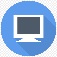 Природа и друштвоГрађанско васпитањеВеронаукаМузичка киултураЛиковна култураКпрепознаје одлике романа; развија фантазијско мишљење, врши анализу и синтезу, компарацију; одређује тему, место догађаја, време догађаја.67.АстридЛиндгрен:Пипи ДугаЧарапаОФ, И, ПМ, Д, ВТ, ИДЧитанка, свеска, табла,Дигитално издање уџбеника на Мозаик платформиМузичка култураЛиковна култураКанализира ликове на основу примера из текста;проналази поруке;уочава вредност фантазијског мишљења.68.АстридЛиндгрен:Пипи ДугаЧарапаУФ, И, Г, ПМ, Д, ВТЧитанка, свеска, Дигитално издање уџбеника на Мозаик платформиПрирода и друштвоЛиковна култураКпрепознаје одлике драмског текста;развија фантазијско мишљење, врши анализу и синтезу, уочи значај драматизације;учествује у игровној комуникцији.69.АстридЛиндгрен:Пипи ДугаЧарапаУФ, И, ГМ, Д, ВТ, ИАЧитанка, свеска, табла,Дигитално издање уџбеника на Мозаик платформиЛиковна култураЈ(Г)понови променљиве врсте речи;примењује  научено градиво стварајући сопствене примере.70..Променљиве врсте речиПРФ, ИД, ВТ,ИДсвеска, Дигитално издање уџбеника на Мозаик платформиПрирода и друштвоЈ(Г)понови променљиве врсте речи;сазна  шта су непроменљиве речи;на примерима  уочава  на који начин се мењају речи. 71.Променљиве      инепроменљиве  речиОФ, И, ПМ, Д, ВТсвеска, табла, уџбеник, РС, наставни листићиЈ(П)– буде оспособљен да самостално правилно и свуда употребљава велико слово у писању имена улица и  тргова. 72.Називиулица итрговаОФ, И, П, ГМ, Д, ИДсвеска, табла,РС,Дигитално издање уџбеника на Мозаик платформиПрирода и друштвоЛиковна култураКупозна значај рада Драге Љочић;сазна податке о знаменитој личности у српској медицини.73.Упознај личност –Драга ЉочићОФ, И,М, Д, ВТ,ИДЧитанка, свеска, наставни листић,Дигитално издање уџбеника на Мозаик платформиПрирода и друштвоЈКправилно пише адресе;уочи неопходност познавања правописних       правила.74.Пишемо писмоУФ, ИМ, Д, ВТ, Пписмо,свеска, Дигитално издање уџбеника на Мозаик платформиЈК-  препознаје  речи истог облика а различитог значења;примењује књижевно-језичку норму у вези са облицима речи.75.Речи истог облика а различитогзначењаУФ, И, ПМ, Д, ВТтабла, свеске, Поуке, РС,Дигитално издање уџбеника на Мозаик платформиПрирода и друштвоЈ(П)– буде оспособљен да самостално правилно и свуда употребљава велико слово у писању имена историјских личности и догађаја;- примењује  научено градиво стварајући сопствене примере.76.Називи историјских догађаја и личностиОФ,  ИД, М, ВТуџбеник, РС, свеска, табла,Дигитално издање уџбеника на Мозаик платформиПрирода и друштвоЛиковна култураМузичка култураК– одреди тему, редослед догађаја, време и место дешавања у прочитаном тексту;прошири знање о ауторској приповеци;анализира и описује ликове.77.Светлана Велмар Јанковић: Стефаново дрвоОФ, И, ГМ, Д,ВТЧитанка, свеске, наставни листићи,Дигитално издање уџбеника на Мозаик платформиПрирода и друштвоКуочи значај маште у књижевном делу; разликује уметнички лик од стварног;даје идеје за израду плана препричавања.78.Светлана Велмар Јанковић: Стефаново дрвоУФ, ИМ, Д,ИДЧитанка, свеске, таблаДигитално издање уџбеника на Мозаик платформиПрирода и друштвоЈКсхвати неопходност правилног и лепог изражавања;опише свој доживљај;изнесе своје мишљење; поштује уобичајена правила писања.79.Дрво чува моју тајну –писмена вежбаОФ, ИМ, Д,ИД, Псвеске, табла,Дигитално издање уџбеника на Мозаик платформиЈКсхвати неопходност правилног и лепог изражавања;опише своја сазнања о празницима које славе деца света.80.Празници које славе деца света – говорна вежбаОФ, ИМ, Д, ИД,ВТЧитанка, свеска, наставни листић,Дигитално издање уџбеника на Мозаик платформиПрирода и друштво,Ликовна култураМузичка култураЈКсхвати неопходност правилног и лепог изражавања;опише своја сазнања о празницима које славе у породици;изнесе своје мишљење. 81.Празниици умојој породици:говорнa и писмена вежбаУФ, ИМ, Д, ВТ,ИДДигитално издање уџбеника на Мозаик платформи,свескаПрирода и друштвоЛиковна култураВеронаука
ЈКутврди значај писмене комуникације у одређеним приликама; правилно пише имена празника;правилно пише адресе;развија креатиност, машту.82.Пишемо честиткуУФ, ИМ, Д, ВТ,ИДсвеска, табла, честитка, коверат,Радна свескаПрирода и друштвоЛиковна култураМузичка, култураЈКутврди значај усмене комуникације у одређеним приликама; развија креатиност, машту.83.Желим у Новој години –говорна вежбаУФ, ИИД, М, Д,ВТсвеска, табла,Дигитално издање уџбеника на Мозаик платформиПрирода и друштво,Ликовна култура,Музичка култураЈКуочи неопходност познавања правописних правила;примењује  научено градиво стварајући сопствене примере.84.Квиз знања: Језички бонтонУФ, ИД, ВТ, М,ИДсвеска, табла,Дигитално издање уџбеника на Мозаик платформиПрирода и друштвоЛиковна култураМузичка култураЈК– употреби основне облике усменог и писменог изражавања: препричавање, причање и описивање.85.Научили смо у децембруСФ, ИМ, Д.ЈК– примењује  научено градиво стварајући сопствене примере;развија љубав  према српском језику.86.Научили смоу првом полугодиштуСФ, И, ПМ, Д